Hamilton County Elementary School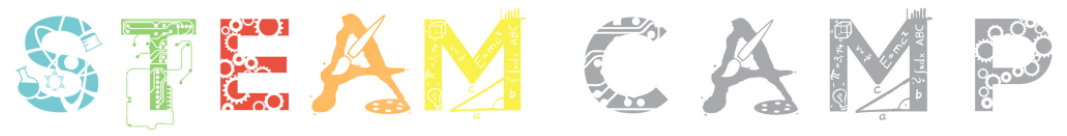 Science   .   Technology   .   Engineering   .   Art   .   MathJune 14th — June 24th(8 days, Monday-Thursday) 8:00am - 1:30pmPlease complete the requested information and return to the school with your child before May 21, 2021.Breakfast and lunch will be provided each day.  Bus transportation will also be provided.For more information, please contact the school at (386) 792-8000.-----------------------------------------------------------------------------Student’s Name:  _______________________________ Grade Level (2020-2021): ______________Parent(s)/Guardian(s) Name:  ________________________________________________________Home Address:  ___________________________________________________________________Parent’s E-mail:  ___________________________________________________________________Home Phone:  _________________________   Parent/Guardian Cell: ________________________Please indicate whether your child will be a parent pickup/drop-off or bus rider.	                      	Bus Transportation               Parent pickup/drop-offEmergency Contact Information (other than parent/guardian listed above):Contact #1 Name:  _________________________________________________________________Phone #:  _______________________________   Relationship:  ____________________________Contact #2 Name:  _________________________________________________________________Phone #:  _______________________________   Relationship:  ____________________________